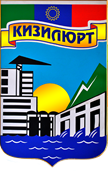 Р Е С П У Б Л И К А Д А Г Е С Т А НМУНИЦИПАЛЬНОЕ БЮДЖЕТНОЕ ОБЩЕОБРАЗОВАТЕЛЬНОЕ УЧРЕЖДЕНИЕ «СРЕДНЯЯ ОБЩЕОБРАЗОВАТЕЛЬНАЯ ШКОЛА №4 ГОРОД КИЗИЛЮРТ»     Адрес: 368100, Республика  Дагестан                 Телефон: 8 234 -2-16-33                                                                                                                                                                                     г. Кизилюрт, ул. Вишневского 23  «д»                             8 234 -3-17-94sosh.42011@yandex.ru____________Отчет о работе осеннего лагеря дневного пребывания «Солнышко»МБОУ СОШ №4 ГО «город Кизилюрт»2023-2024 учебный год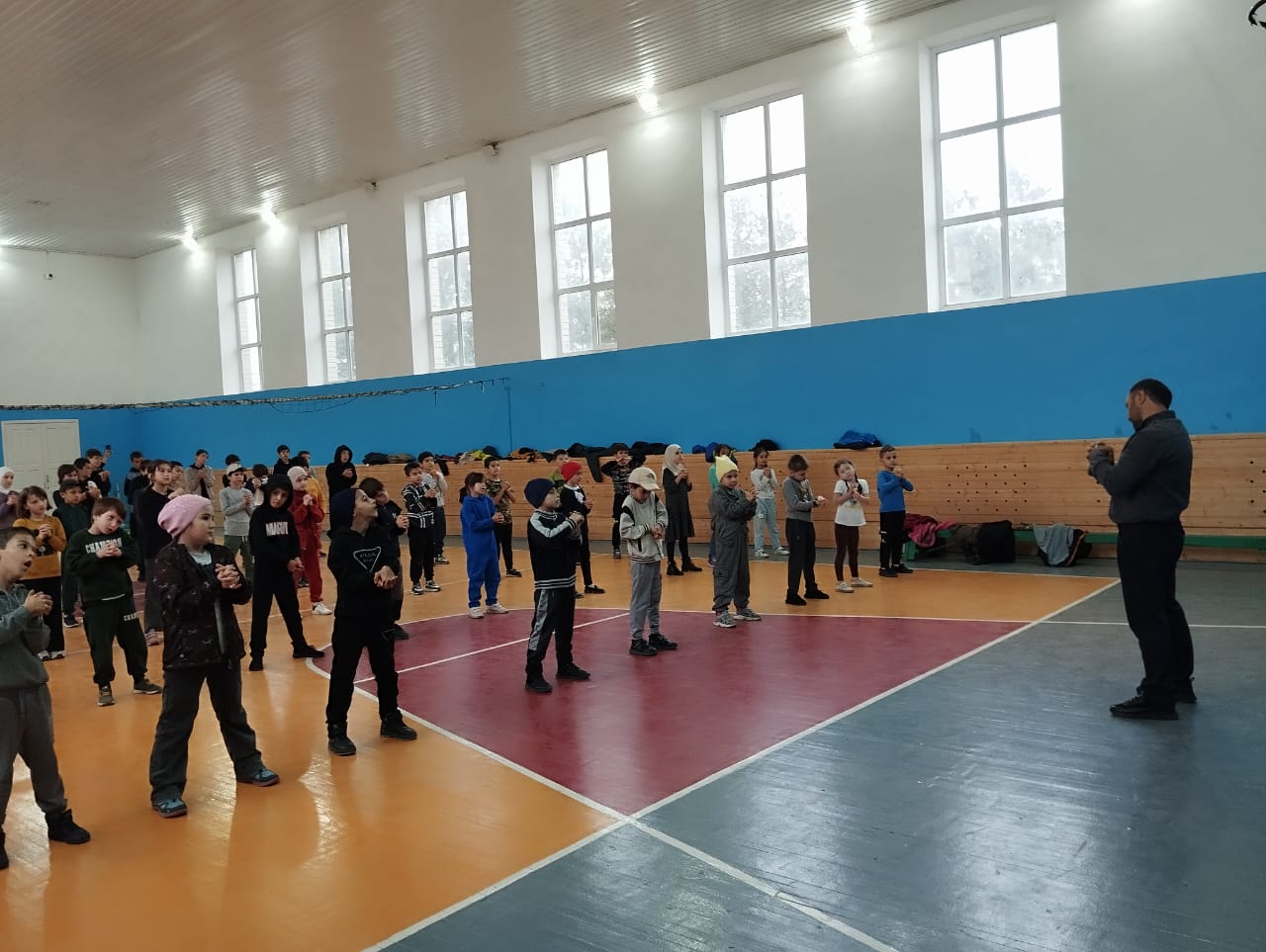 ГО «город Кизилюрт» 2023 г.Информация о лагере.Детский пришкольный лагерь с дневным пребыванием и 2-х разовым питанием.  Режим работы с 08.30ч. до 13.30ч.В период осенних каникул с 29 октября по 4 ноября 2023-2024 учебного года, с целью обеспечения отдыха, оздоровления, занятости учащихся и профилактики травматизма детей в МБОУ СОШ №4 ГО «город Кизилюрт» для детей в возрасте от 7 лет до 16 лет был организован пришкольный лагерь с дневным пребыванием детей «Солнышко». Осенний лагерь – это радость общения с друзьями, познание окружающего мира. Детство – особая пора в жизни человека, время самого интересного развития личности. Период детства должен быть временем мира и здоровья, духовно - нравственного, интеллектуального становления и роста.   В школе были созданы благоприятные условия для укрепления здоровья и организации досуга учащихся. Основной задачей осеннего отдыха на базе нашего учреждения являлось обеспечение полноценного отдыха детей после первой четверти. Основная цель: оздоровление детей и сплочение в единый дружный коллектив. Создание в лагере атмосферы раскрепощённости, веселья и доброжелательности, способствующих раскрытию и развитию интеллектуального, физического, творческого потенциала детей. Воспитание чувства коллективизма, дружбы и взаимопомощи. В соответствии с поставленной целью решались следующие задачи:1. Создание оптимальных условий для укрепления здоровья и организации досуга детей во время осенних каникул. 2. Развитие познавательных интересов. 3. Развитие личности ребенка, раскрытие его способностей на основе реализации интересов и неудовлетворительных в школе духовных, интеллектуальных, двигательных потребностей. 4. Приобщение детей к разнообразному социальному опыту современной жизни, создание в лагере отношений сотрудничества, содружества и сотворчества 5. Способствовать сплочению детского коллектива, поддерживать чувство коллективизма и взаимопомощи. 6. Организация интересного, полноценного отдыха детей.7. Создание условий для раскрытия и развития творческого потенциала каждого. 8. Формирование самостоятельности и ответственности за свою деятельность. 9. Воспитание любви к родному краю, к традициям своего народа; 10. Формирование у школьников навыков общения и толерантности.В лагере отдохнуло 247 детей.Ребята были поделены на 7 отряда.Направления работыОсеннего школьного лагеря «Солнышко»Базовое содержание воспитания – классическое, ориентированное на ознакомление с отечественной культурой и историей, формирование  творческой  индивидуальности, развитие эстетической культуры личности.Приоритеты отдаются, патриотическому, спортивно-оздоровительному, нравственно-эстетическому направлению, творческому, досуговому. Патриотическое.Это направление включает в себя все мероприятия, носящие патриотический, исторический и культурный характер. Мероприятия этого направления должны воспитывать в детях патриотизм, любовь к родному краю, чувство гордости за свою страну, за ее историю и культуру.Спортивно-оздоровительное. В это направление входят мероприятия, пропагандирующие здоровый образ жизни. Разрабатываются и проводятся различные встречи, экскурсии, соревнования, конкурсные программы по физической культуре, ОБЖ, противопожарной безопасности, правилам дорожного движения, по оказанию первой медицинской помощи. С помощью спорта и физкультуры в лагере решаются задачи физического воспитания: укрепление здоровья, физическое развитие детей. Творчески подходя к делу, можно разнообразить, сделать увлекательной  самую обыкновенную утреннюю гимнастику.        Нравственно-эстетическое.Это направление отражает в себе нравственное и эстетическое воспитание детей. Различные мероприятия этого направления должны способствовать развитию у детей чувства ответственности, надежности, честности, заботливости и уважения по отношению к себе, к другим людям и к порученному делу, а также чувства прекрасного, бережного отношения к природе.Творческое.Это одно из важных направлений программы. Оно должно способствовать творческому развитию детей и их  инициативе. Необходимо создать все условия в лагере для реализации этого направления, т.к. мероприятия этого направления  благоприятствуют самореализации, самосовершенствованию и социализации ребенка в жизни. Все мероприятия этого направления носят практический характер.Нет лучше формы приобщения ребенка к познанию, чем игра. Во-первых, игра выступает как самостоятельная творческая деятельность образования, воспитания, обучения, позволяющая детям приобрести знания, умения, навыки, развивать у них намеченные качества и способности (для этой цели используются игры дидактические, познавательные, интеллектуально-развивающие, подвижные, ролевые и др.).Во-вторых, это форма общения взрослых и детей, способ воспитательного воздействия на личность и коллектив.В-третьих – метод стимулирования интереса и творчества активности детей в других видах деятельности.В-четвертых, игра - это способ создать эмоционально-эстетический фон жизнедеятельности  детского коллектива.        	Досуговое.Осенние каникулы – время отдыха, и поэтому большую роль играет правильно организованный досуг. Именно в этой деятельности дети эмоционально раскрепощаются, заводят новых друзей. Необходимо, чтобы все мероприятия этого направления были веселые, эмоциональные, энергичные, непродолжительные, познавательные. Это направление напрямую связано с другими направлениями программы.  Ежедневно в лагере проводилась утренняя зарядка, прогулки на свежем воздухе, игры. Был проведен медицинский осмотр. Постоянно осуществлялся контроль над соблюдением личной гигиены детей. План работы осеннего школьного лагеря «Солнышко»Ежедневно с детьми проводились инструктажи по технике безопасности согласно плану. Поддерживалась чистота и порядок в помещении и на территории лагеря. Все работники лагеря добросовестно выполняли свои обязанности в соответствии с должностной инструкцией. Закончилась смена, и мы надеемся, что смогли подарить детям яркие радостные воспоминания об осенних каникулах, что у нас получилось сделать отдых ребят полноценным, а жизнь в лагере – интересной.7 лагерных дней пролетели быстро. Воспитатели попытались создать в пришкольном лагере тёплую дружескую обстановку, чтобы он был интересным, запоминающимся и веселым для всех. Начальник лагеря                                             Рамазанов Р.И.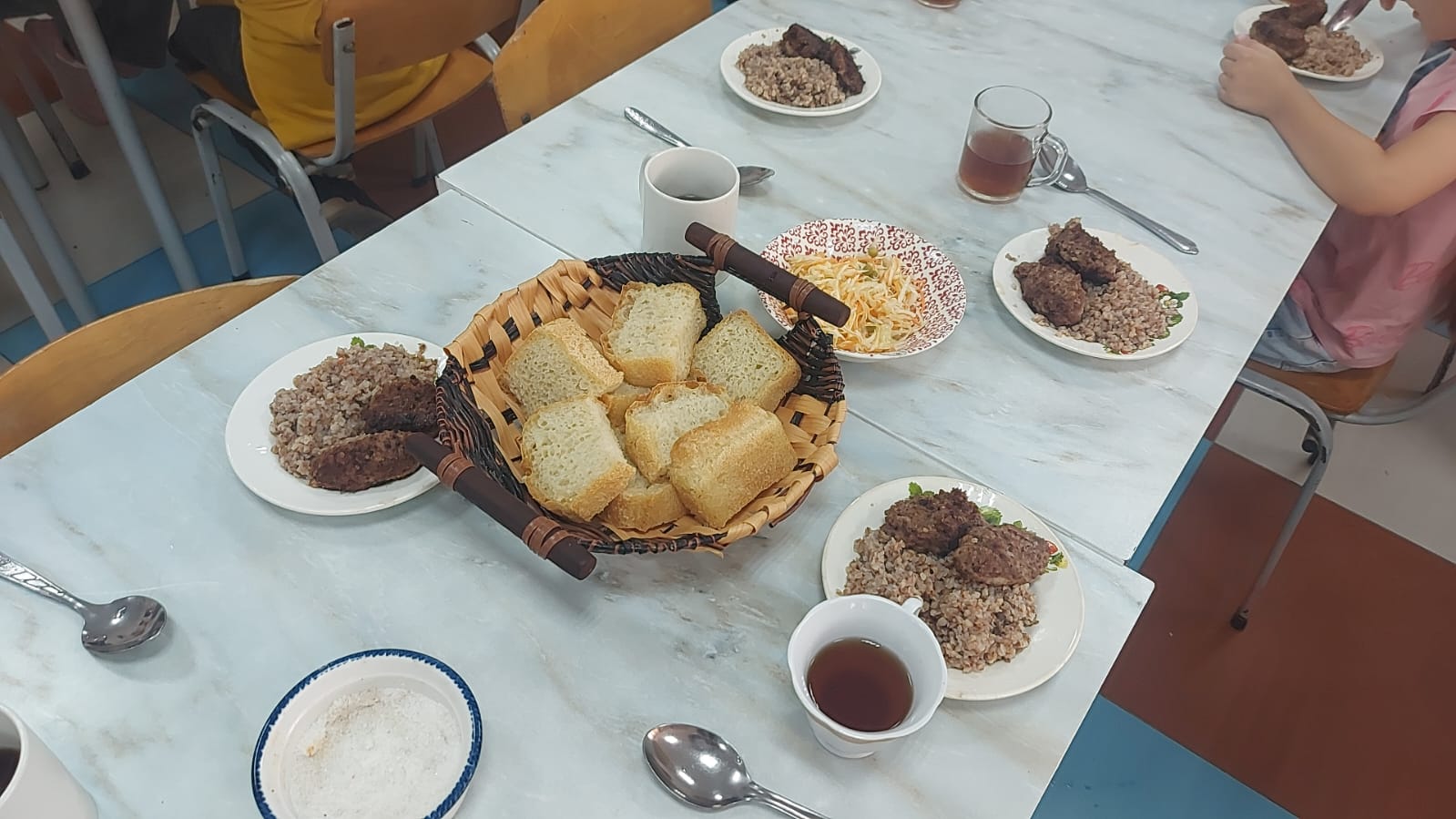 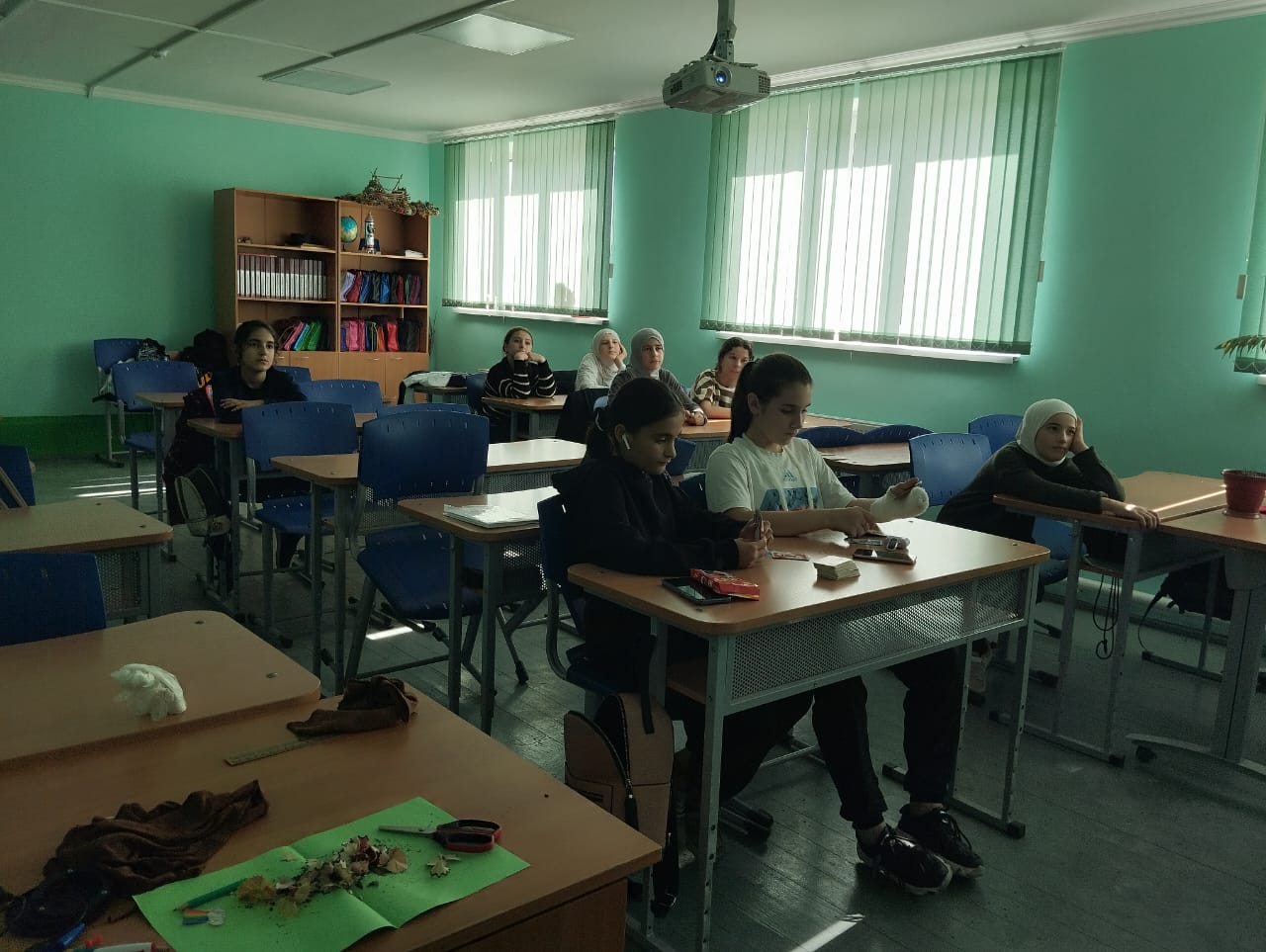 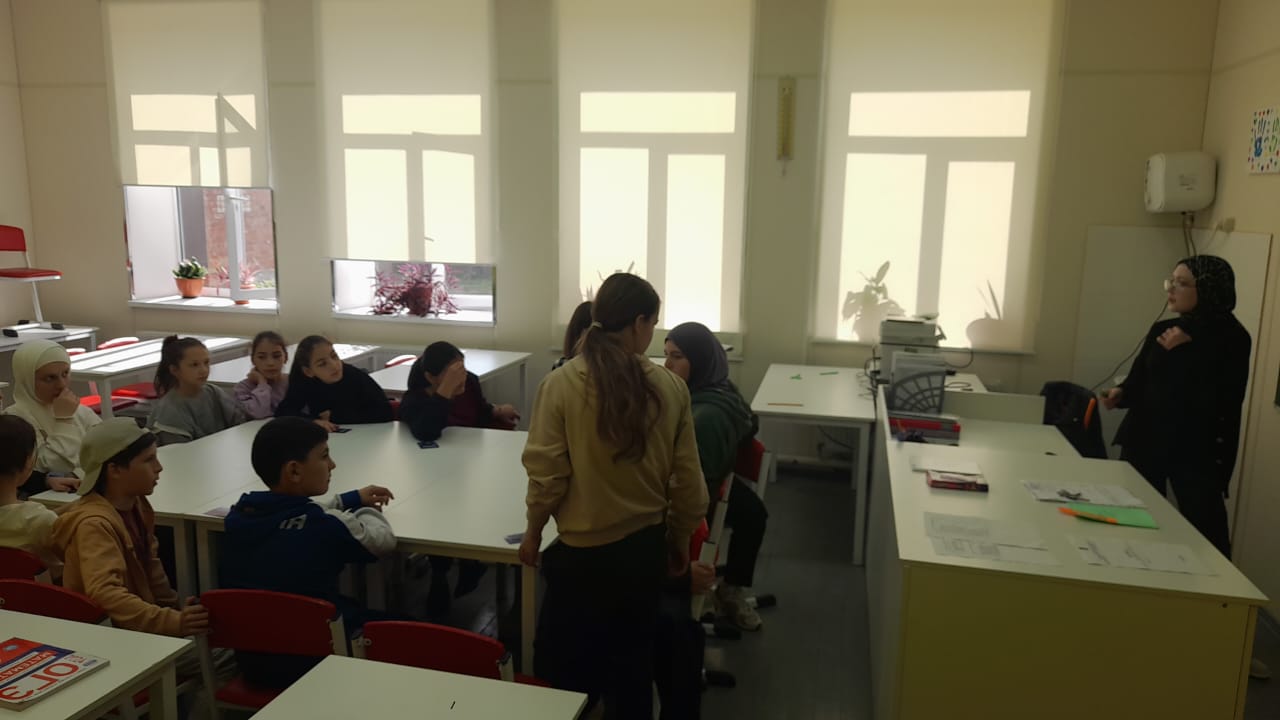 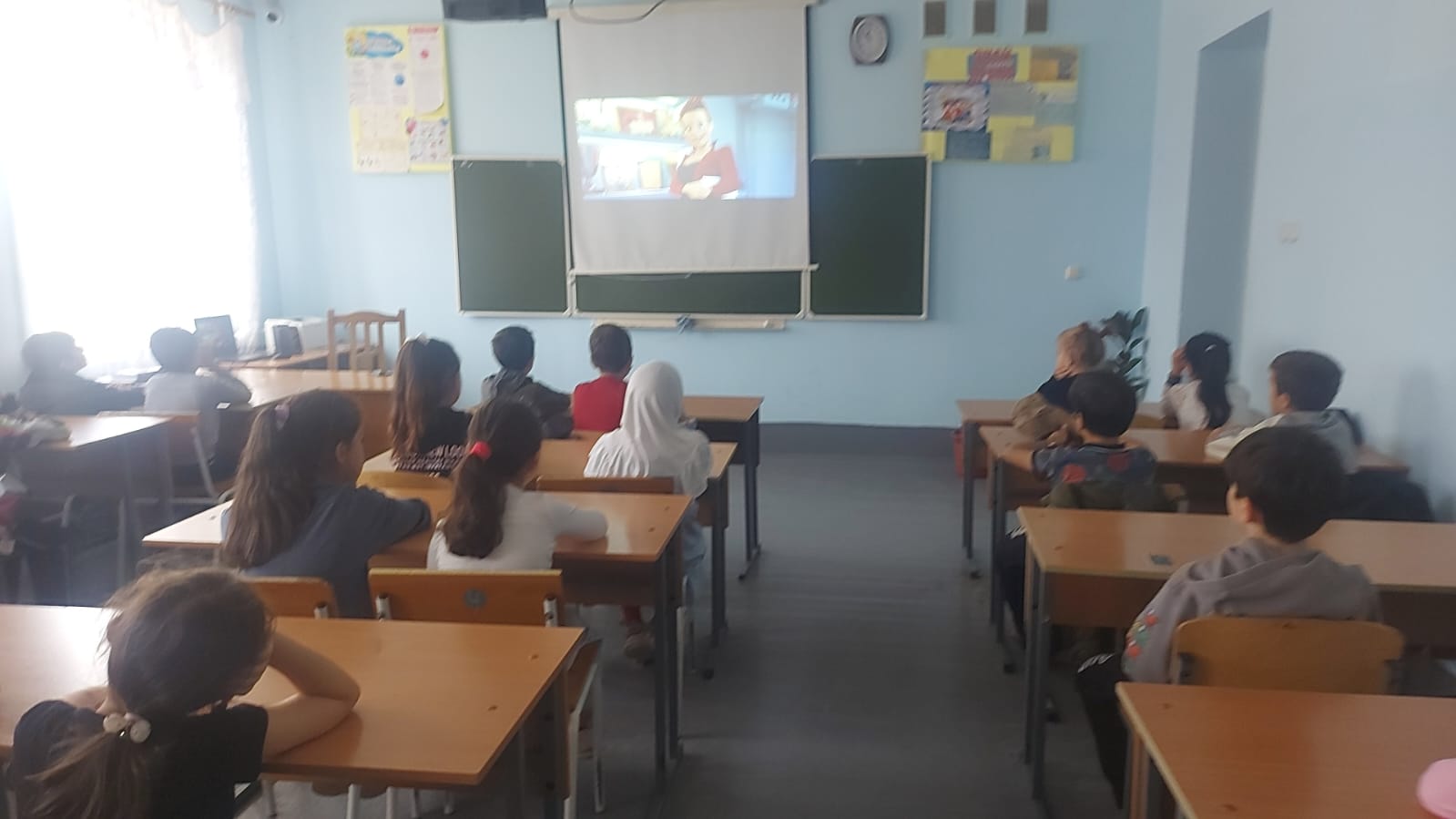 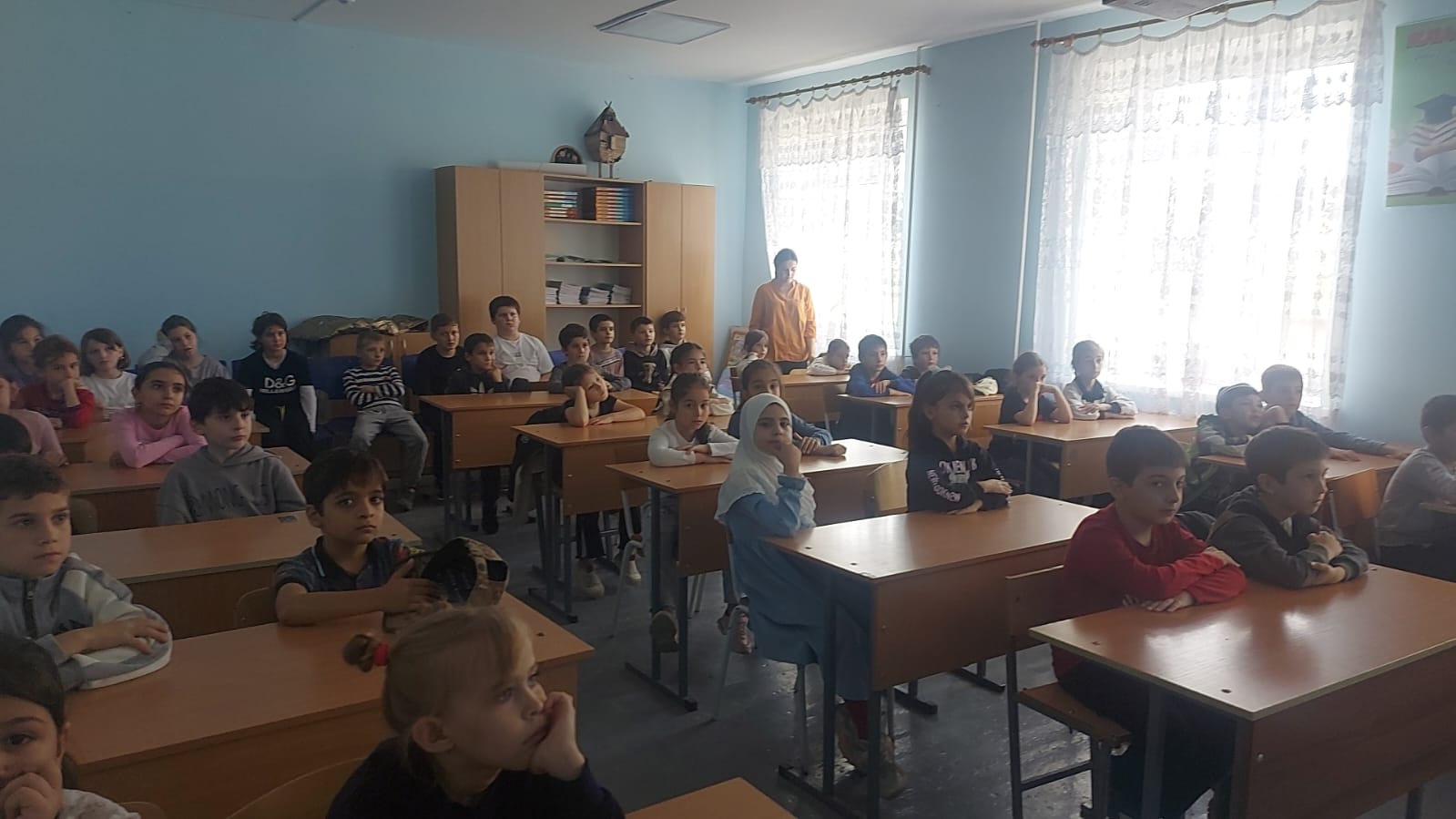 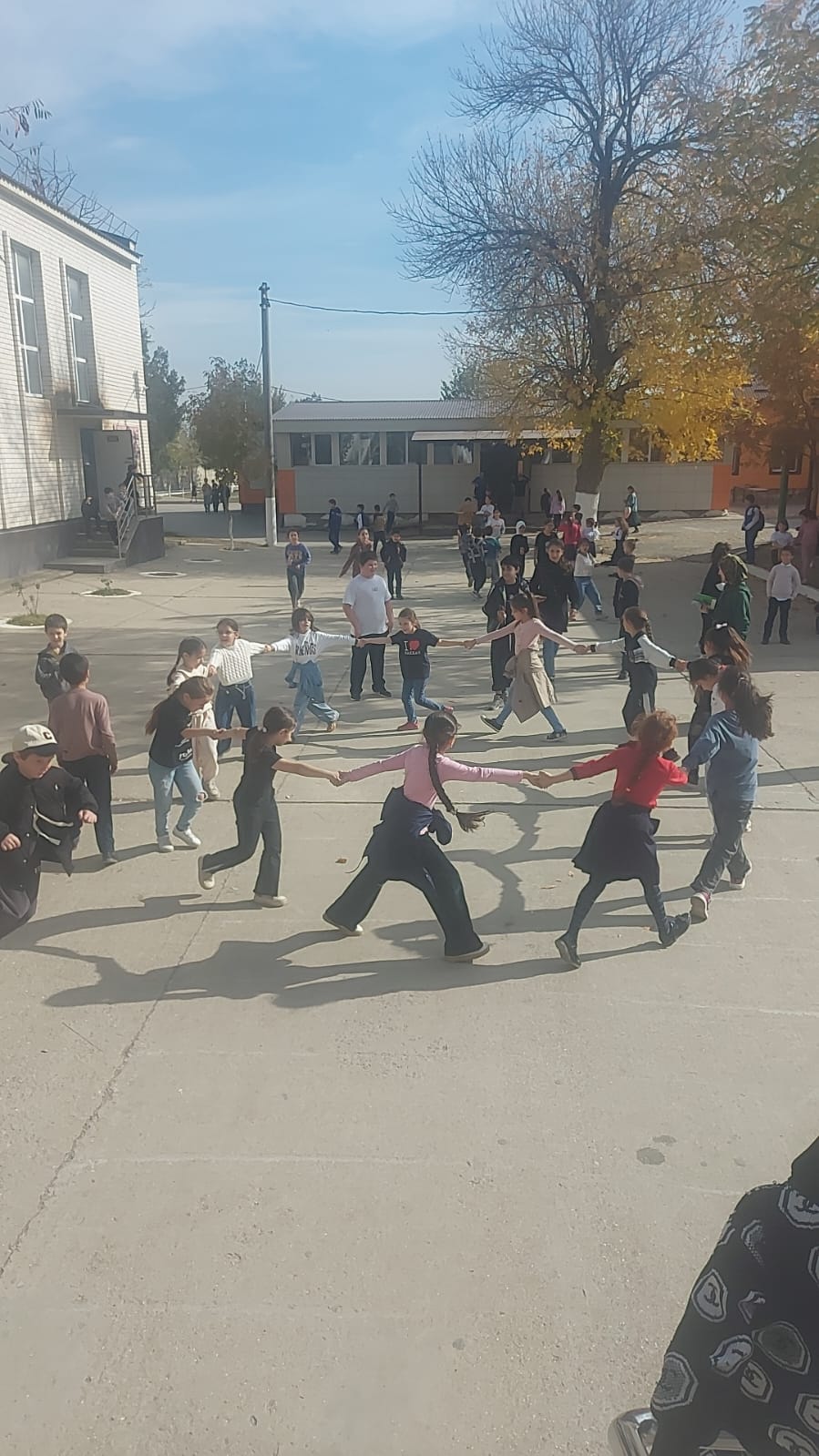 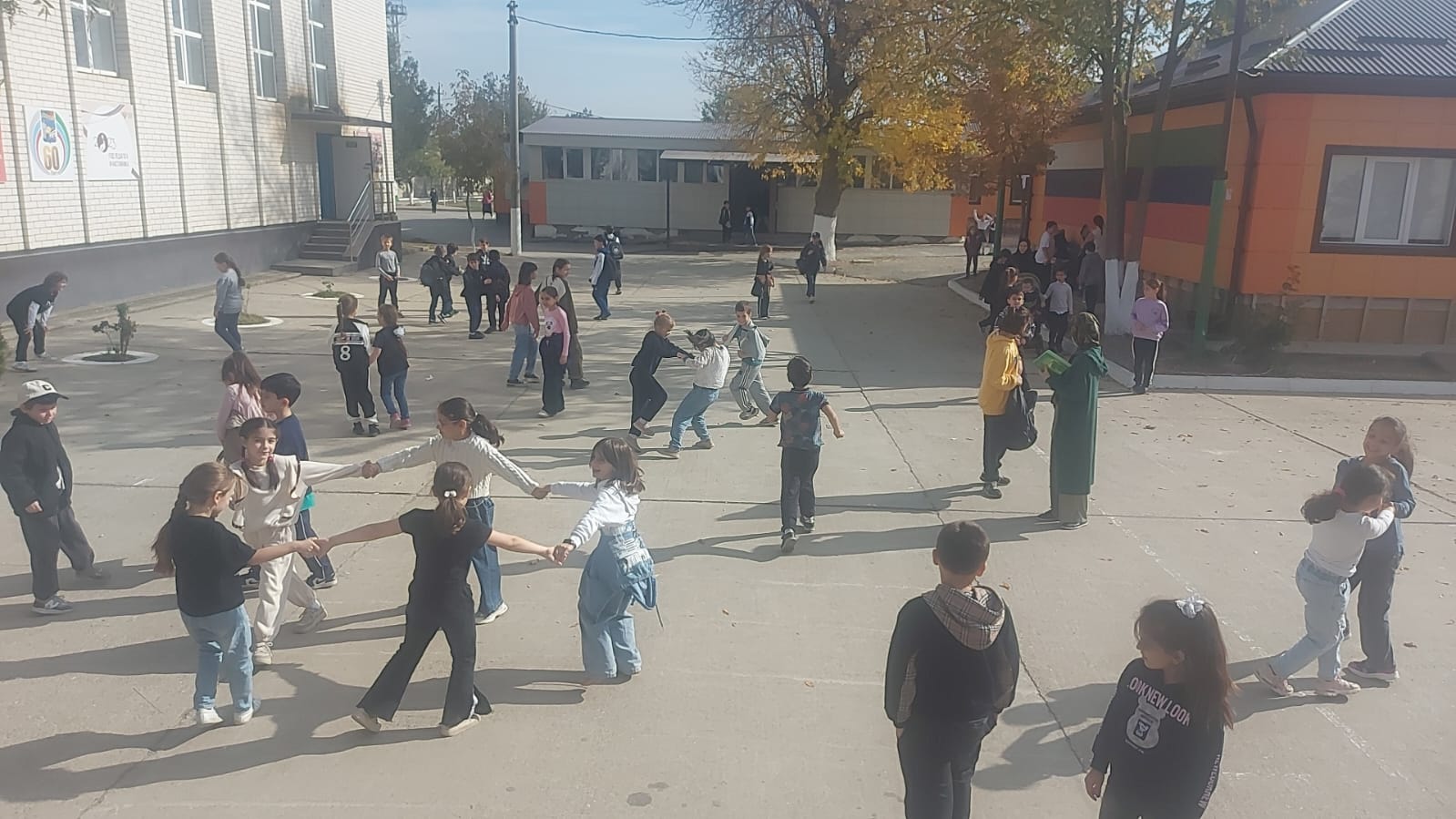 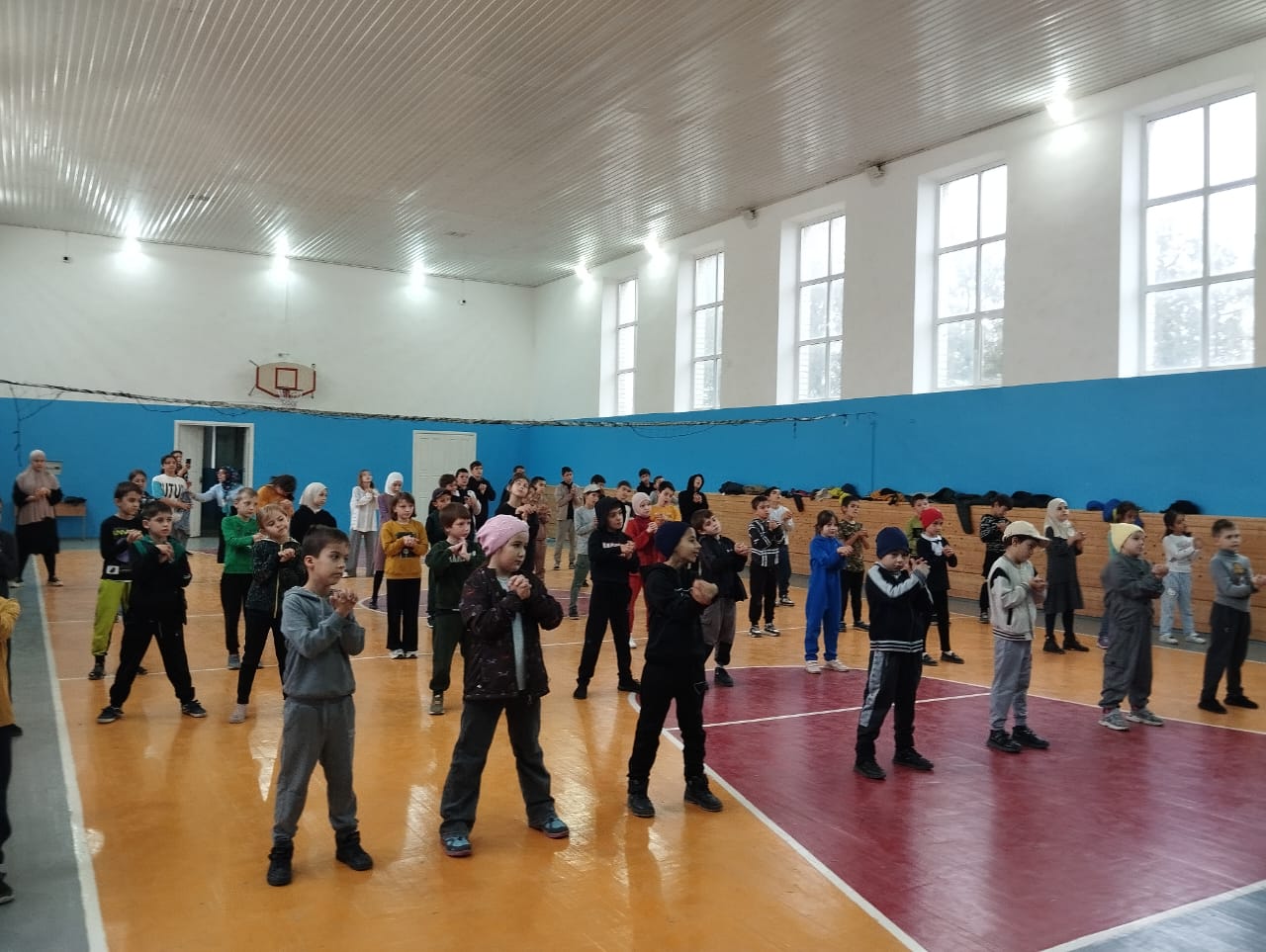 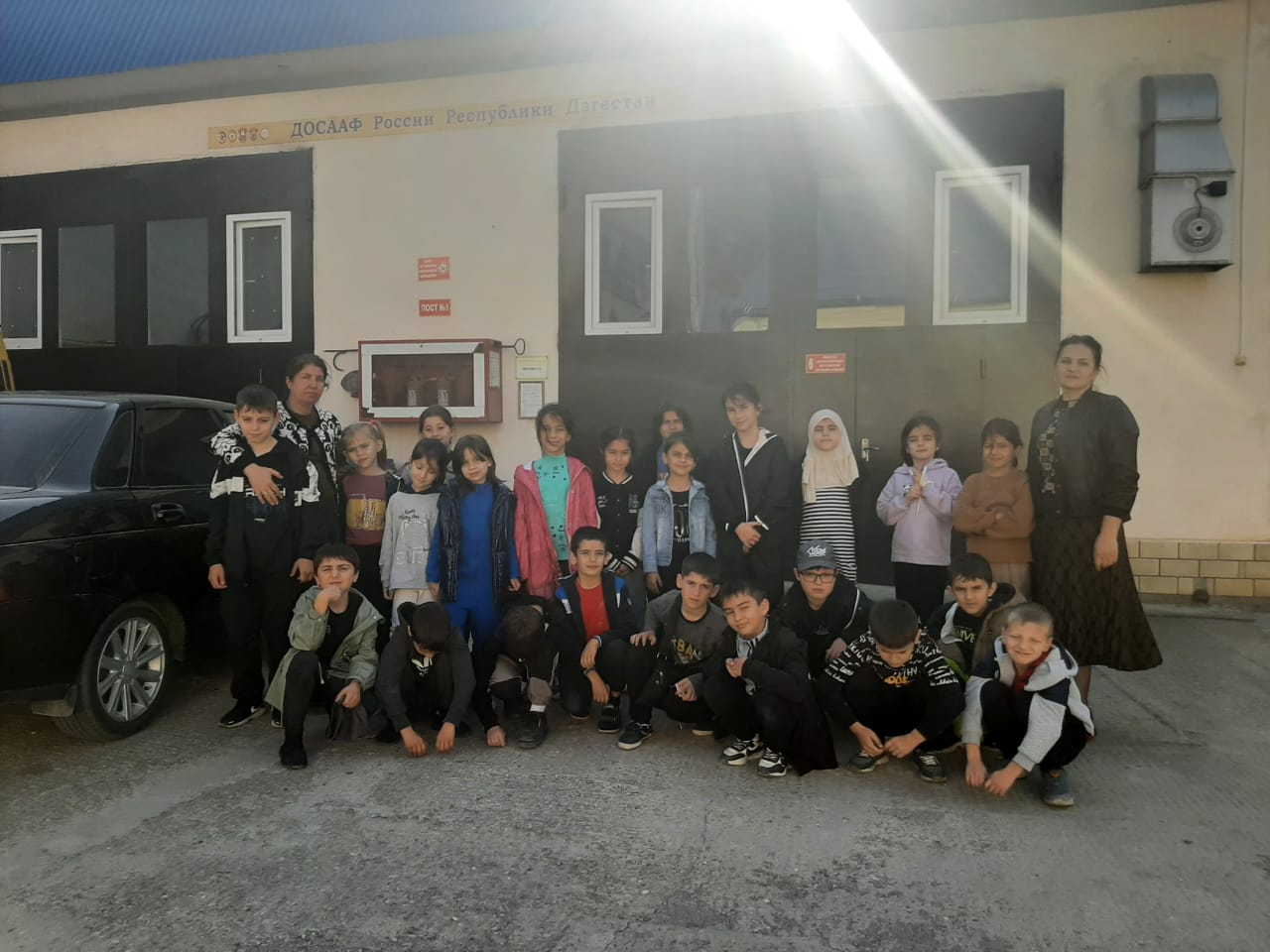 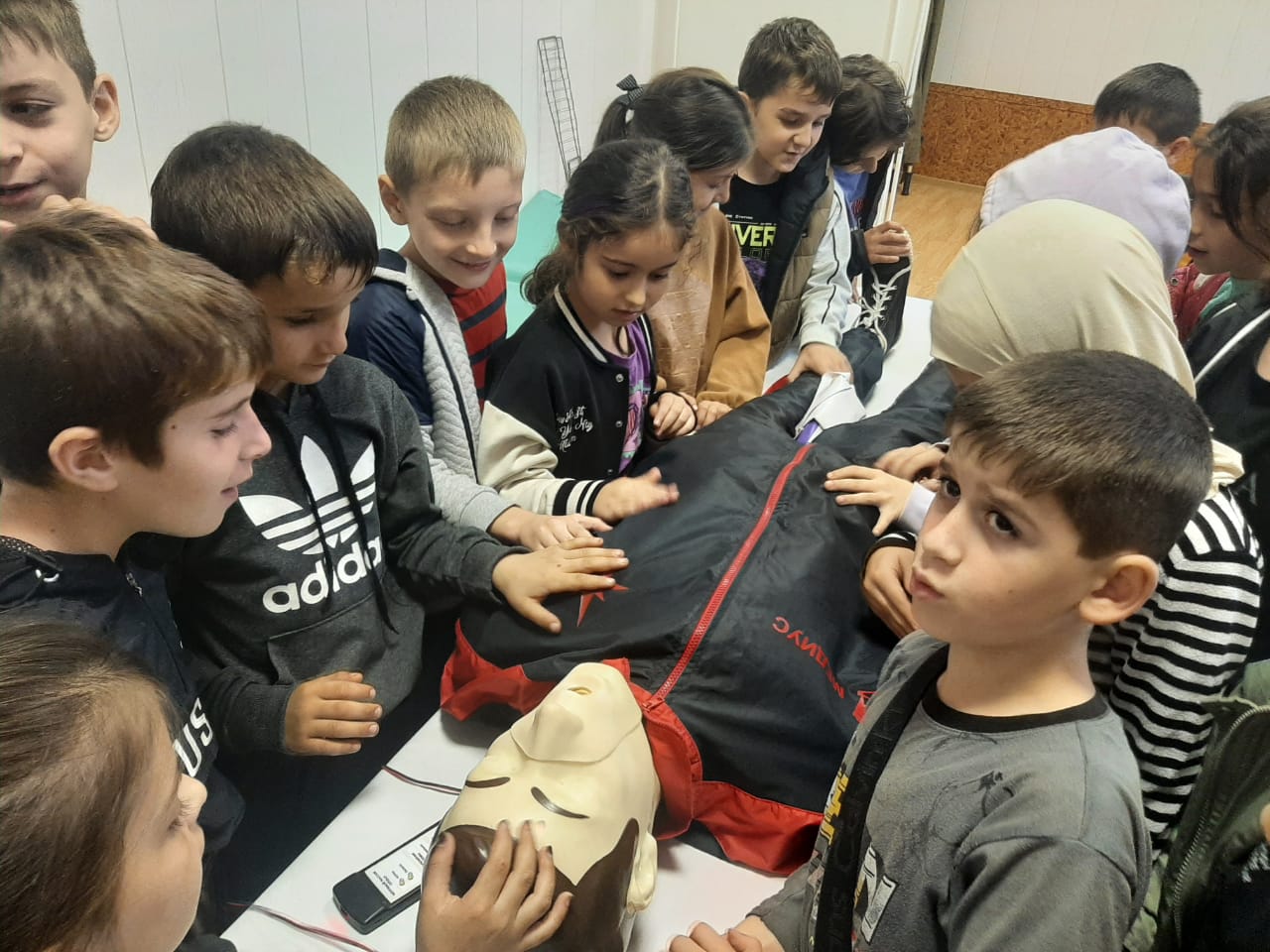 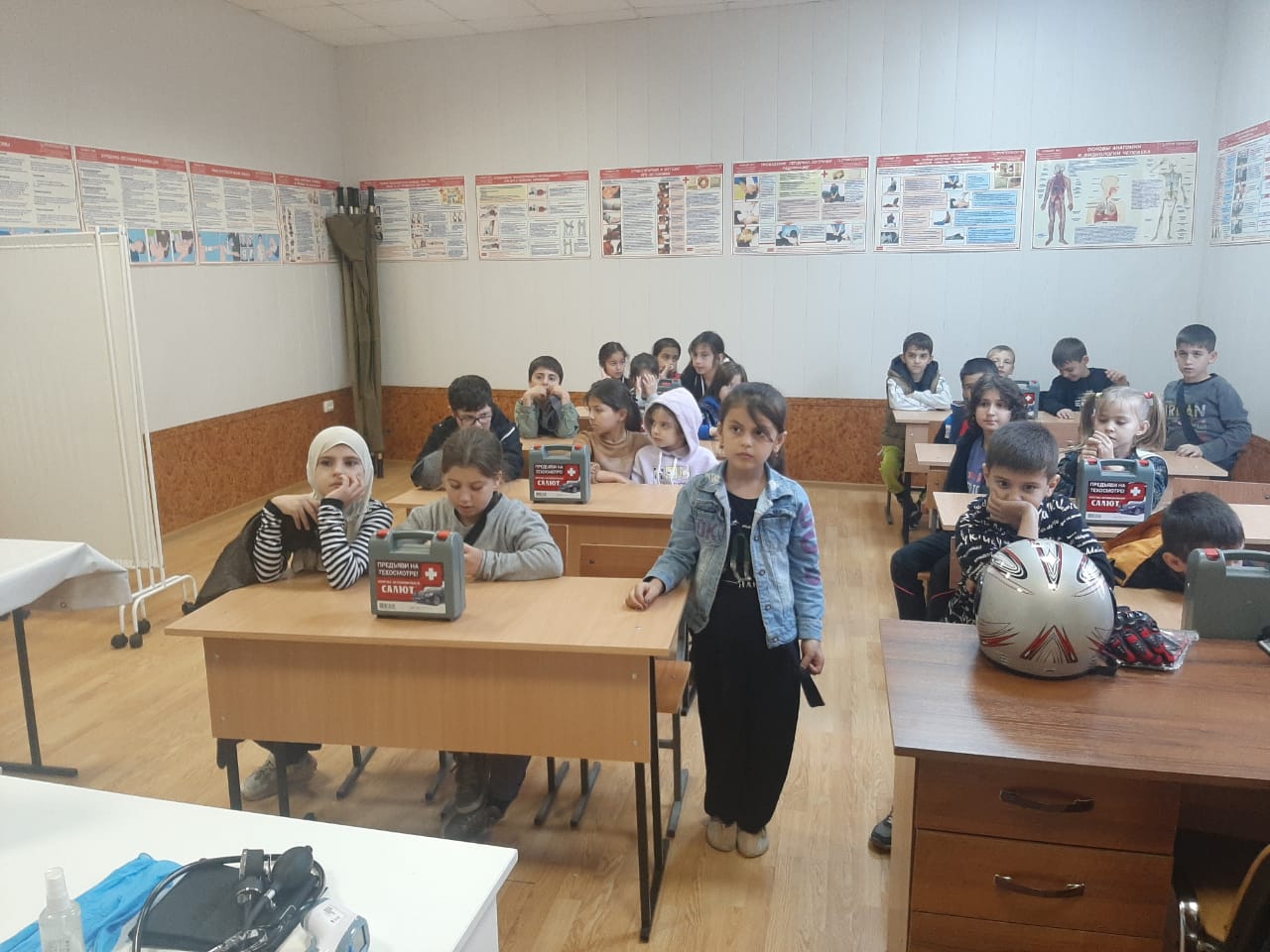 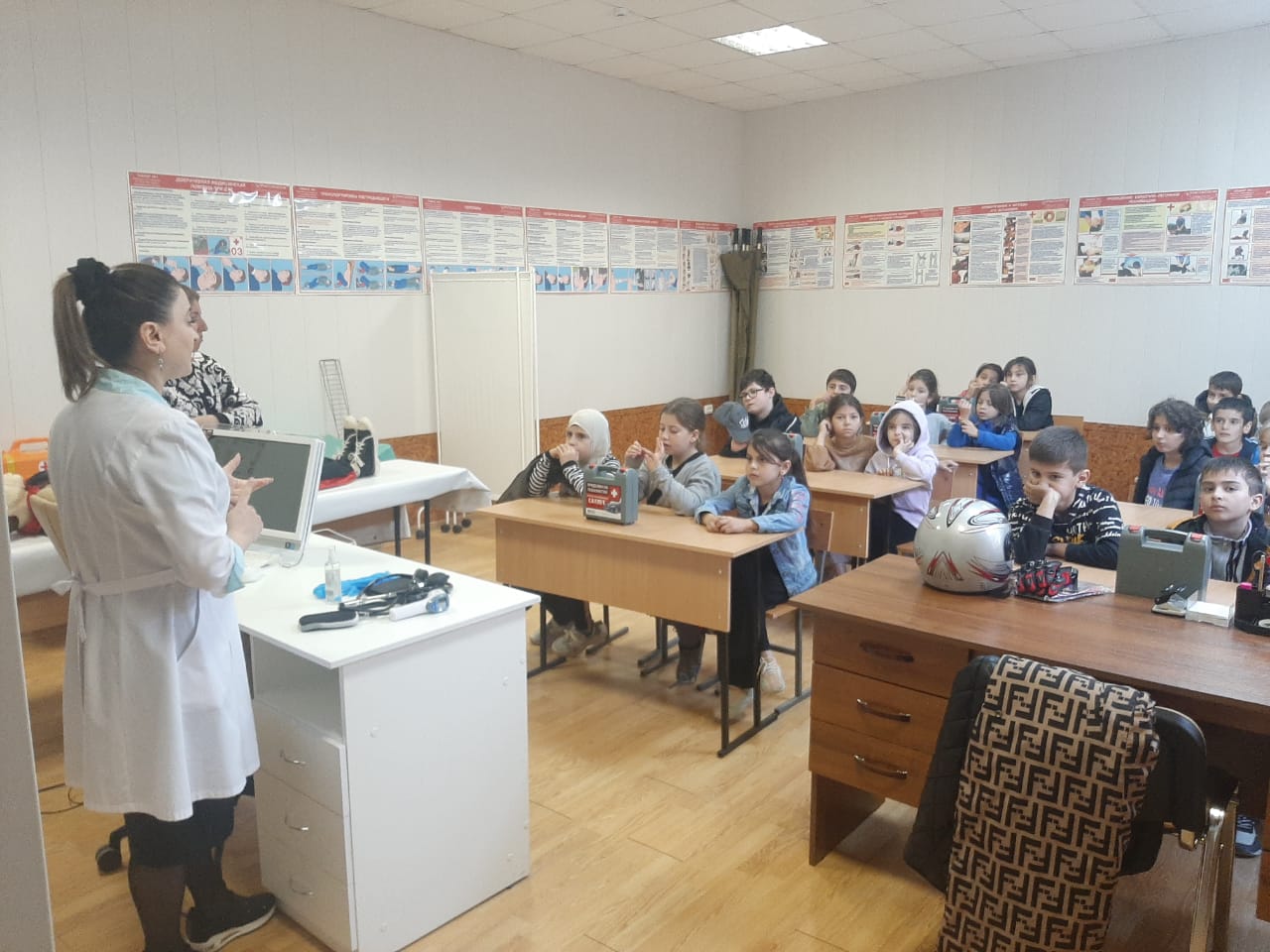 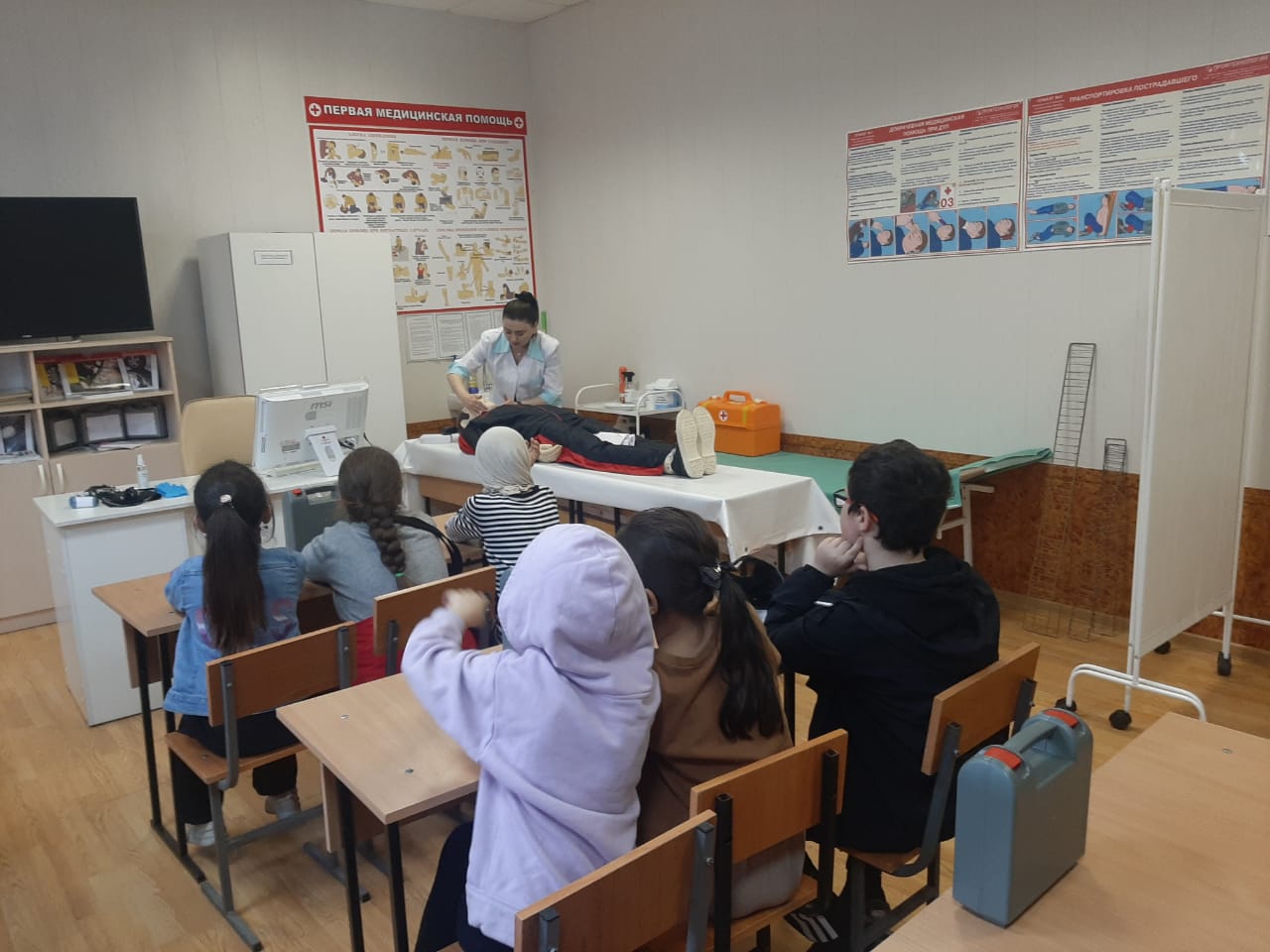 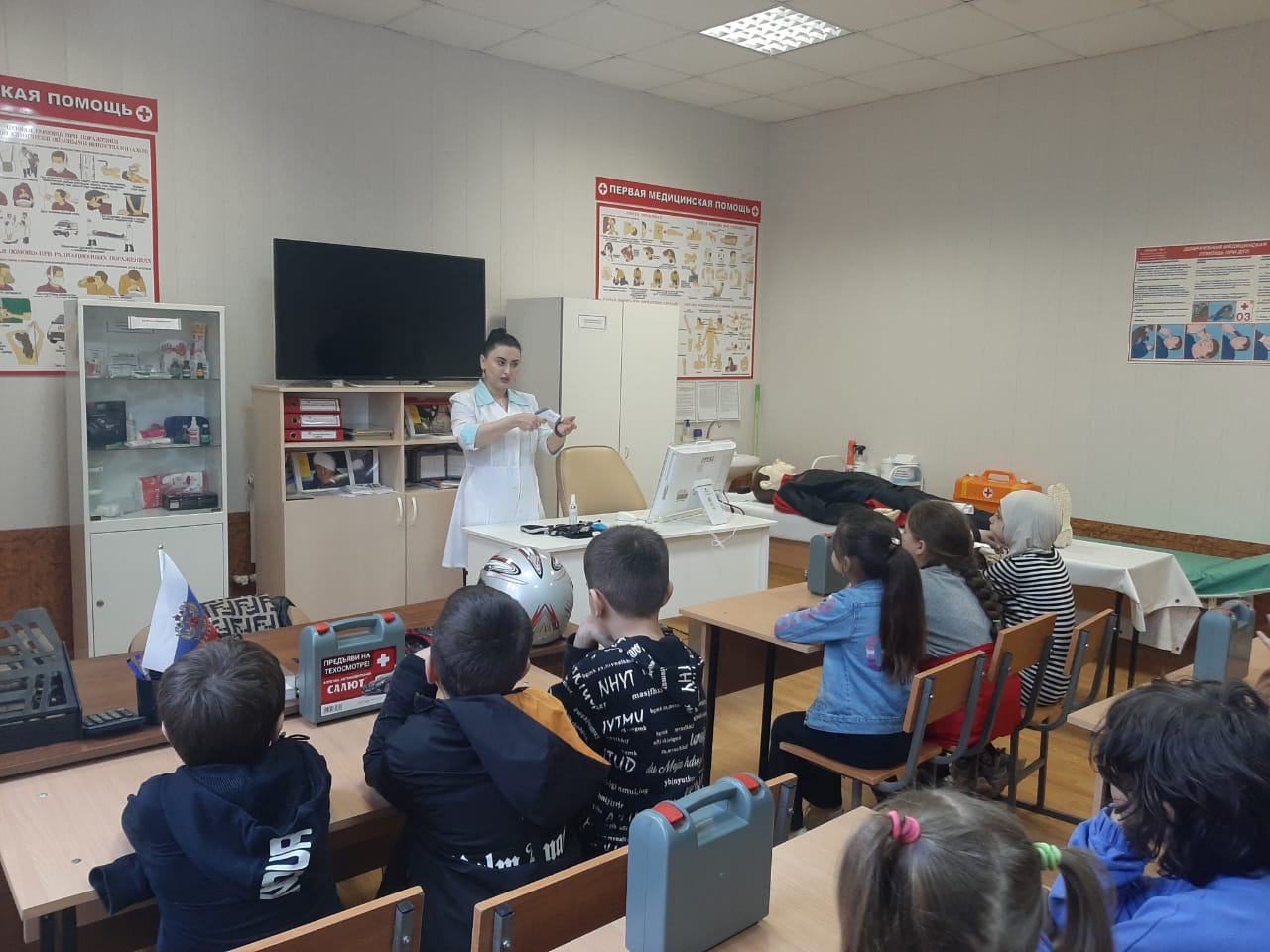 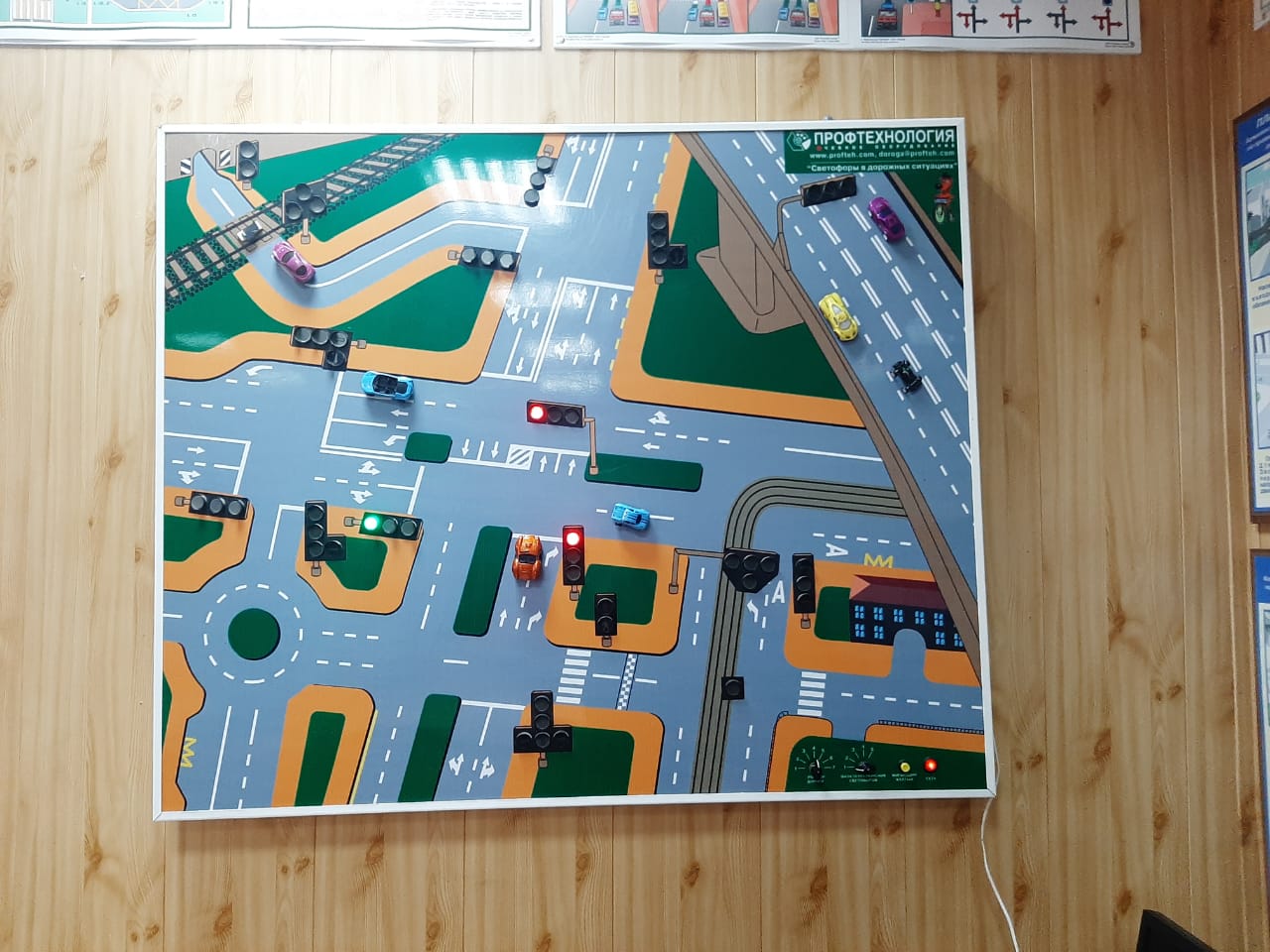 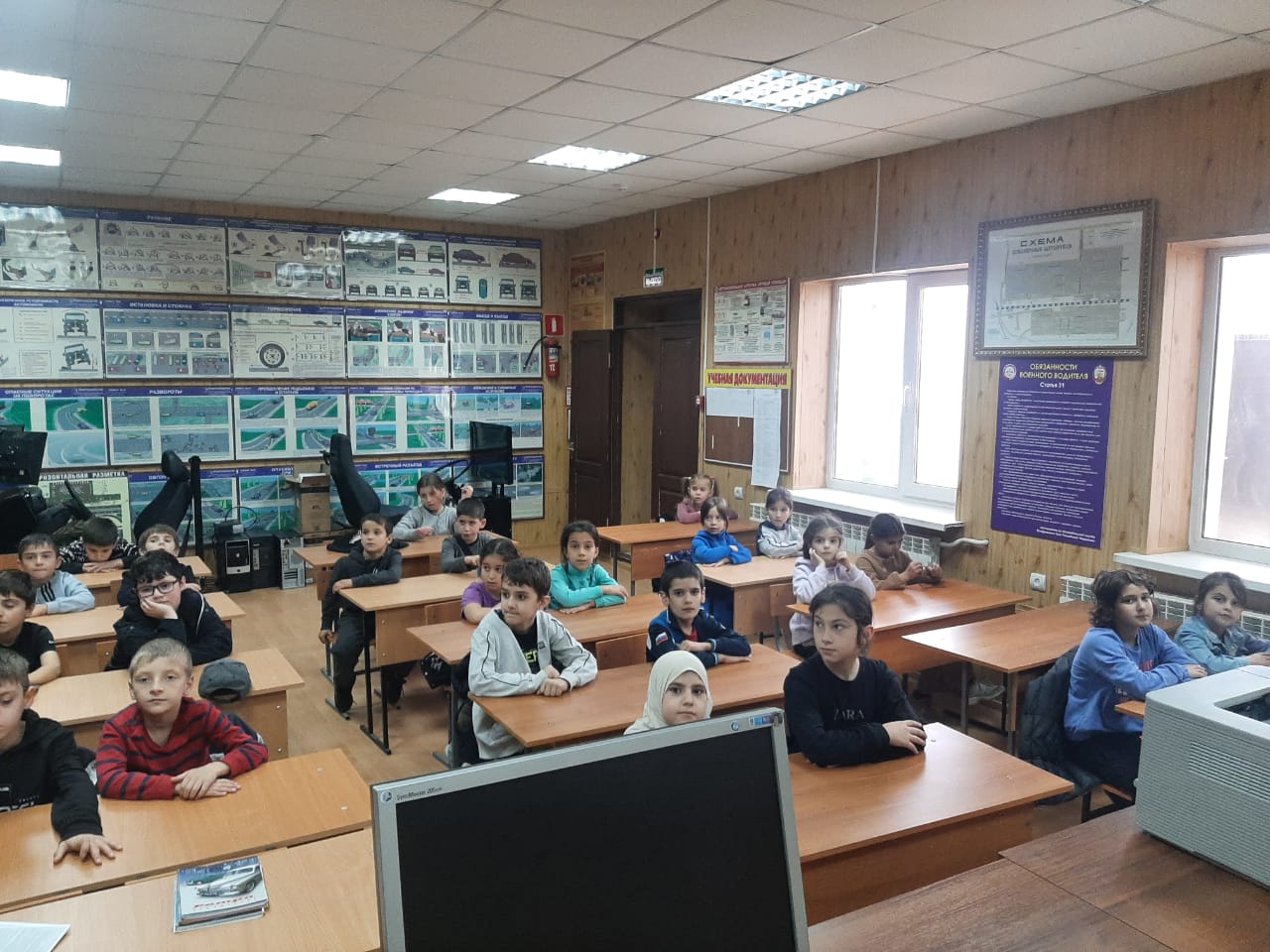 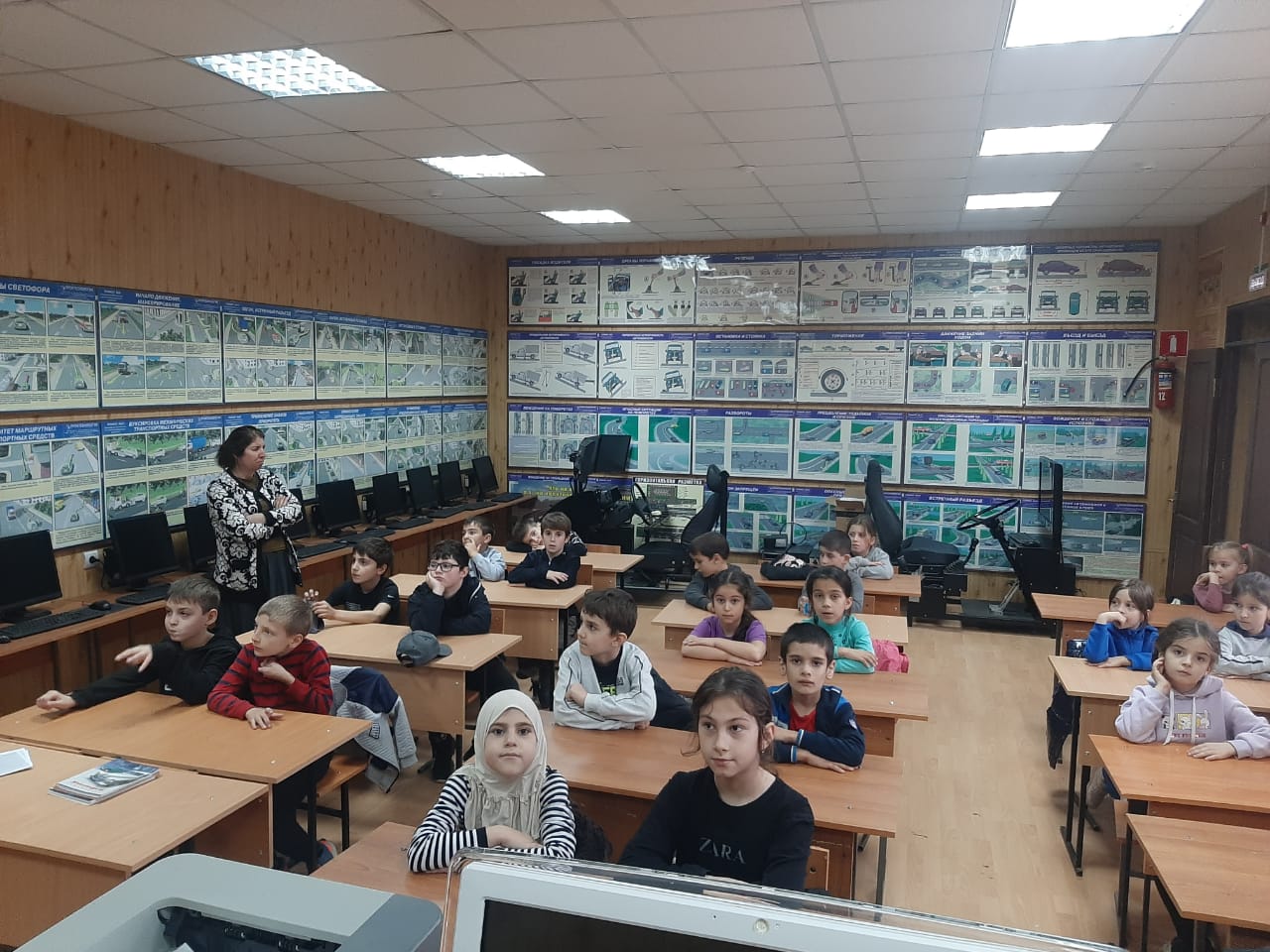 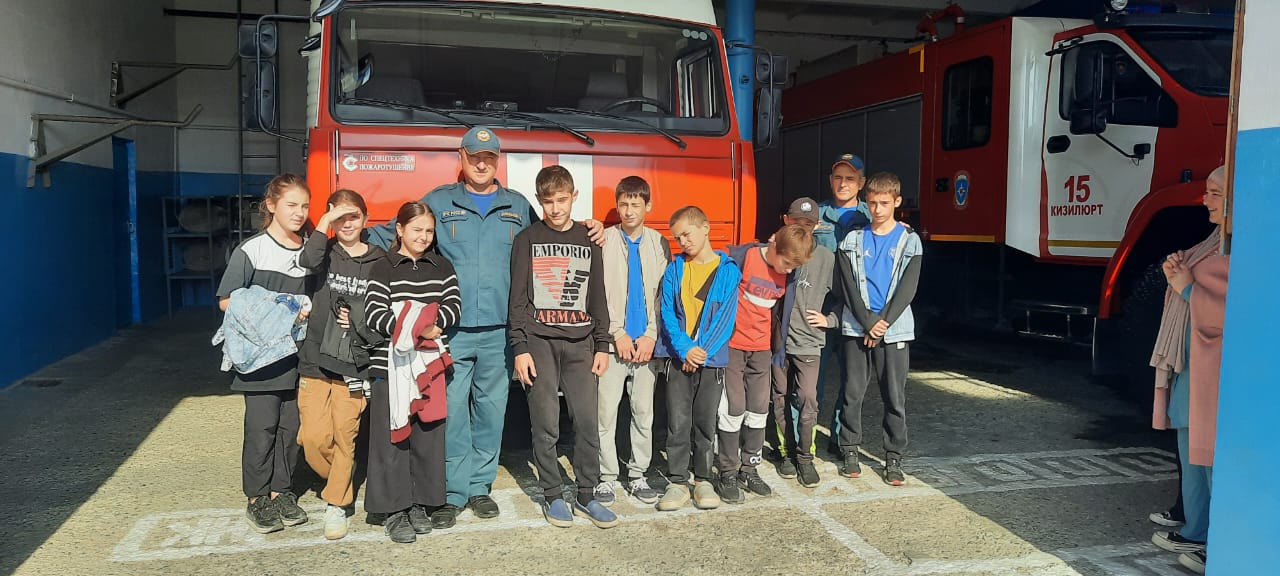 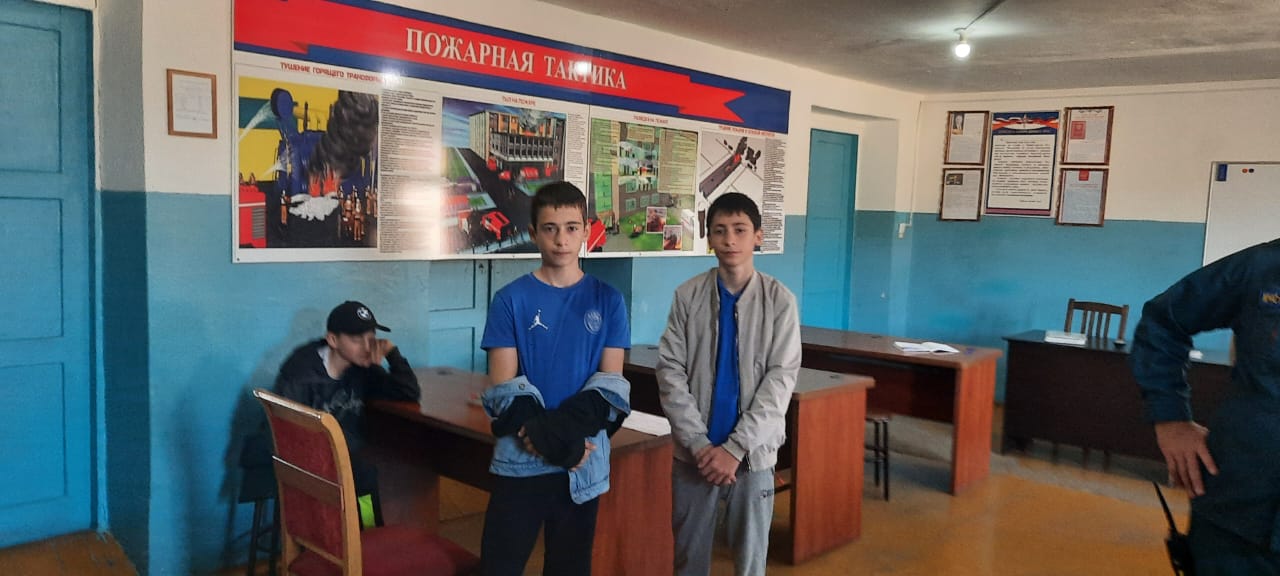 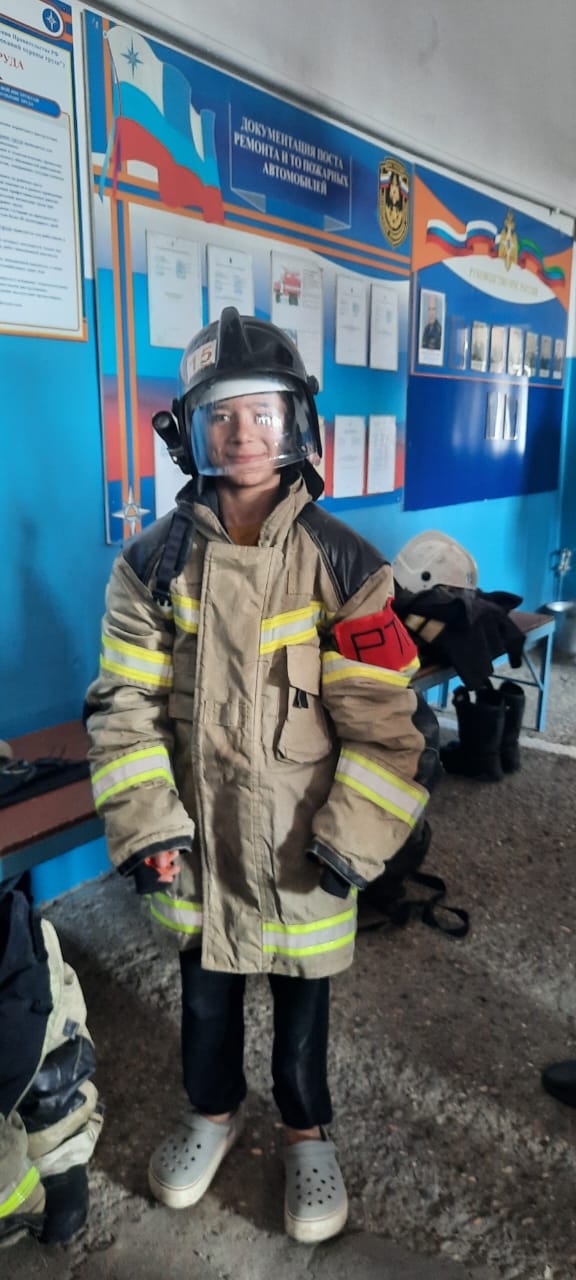 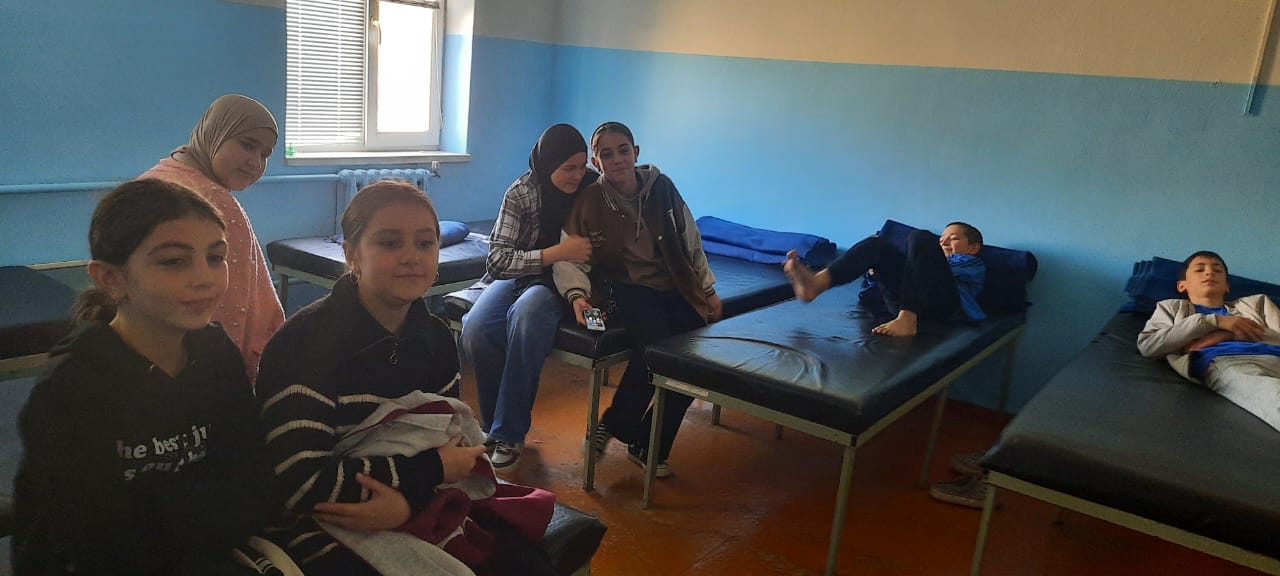 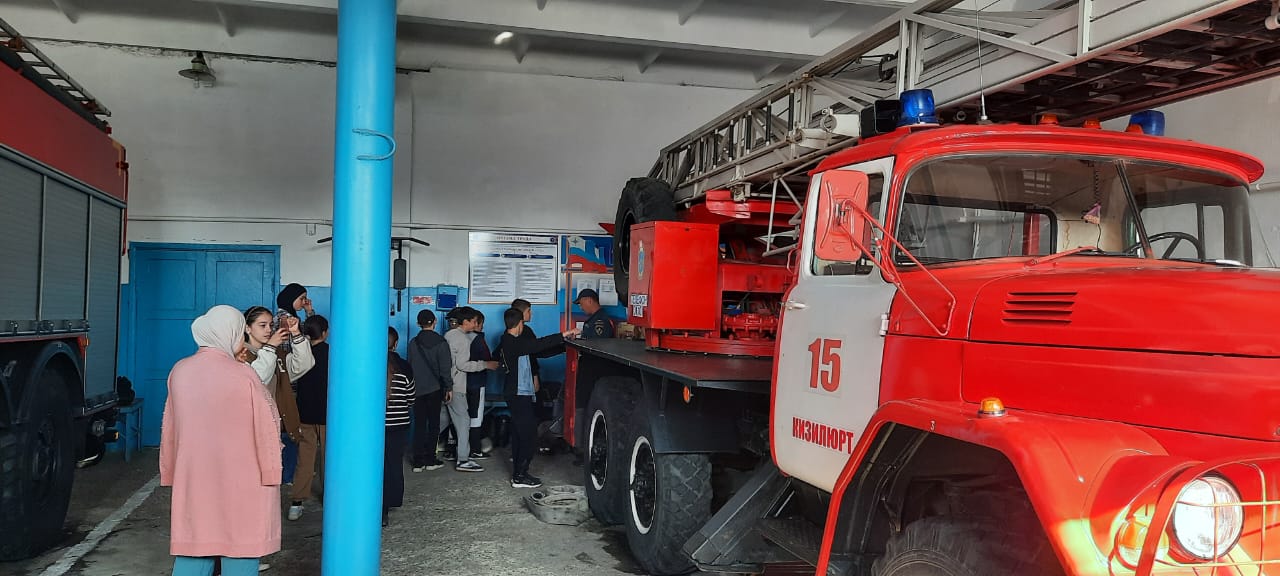 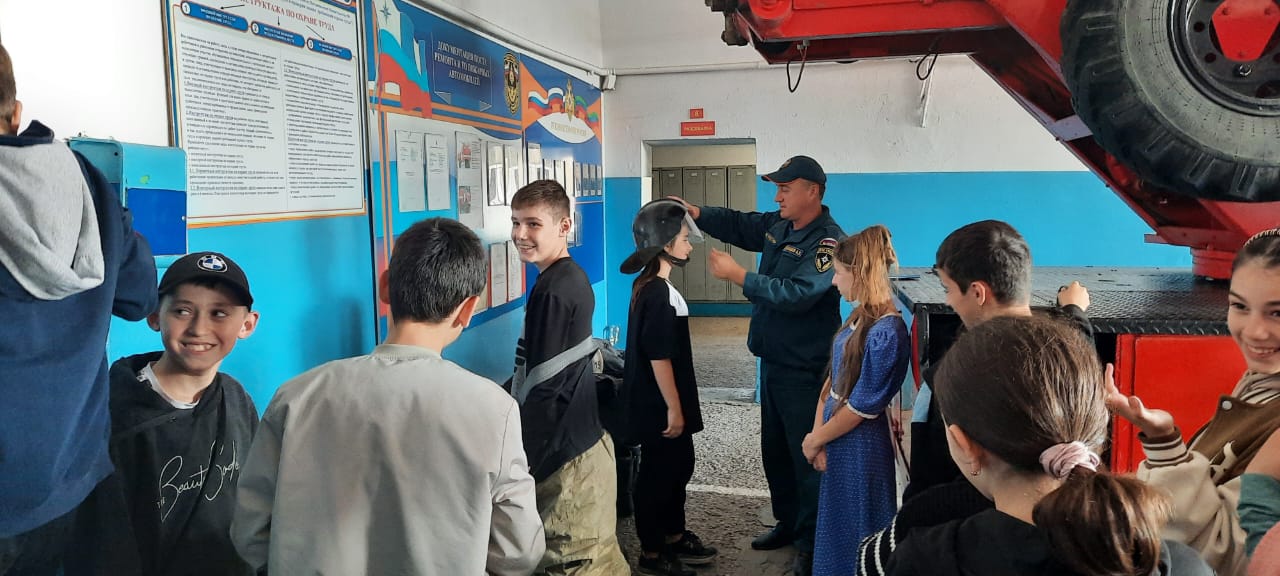 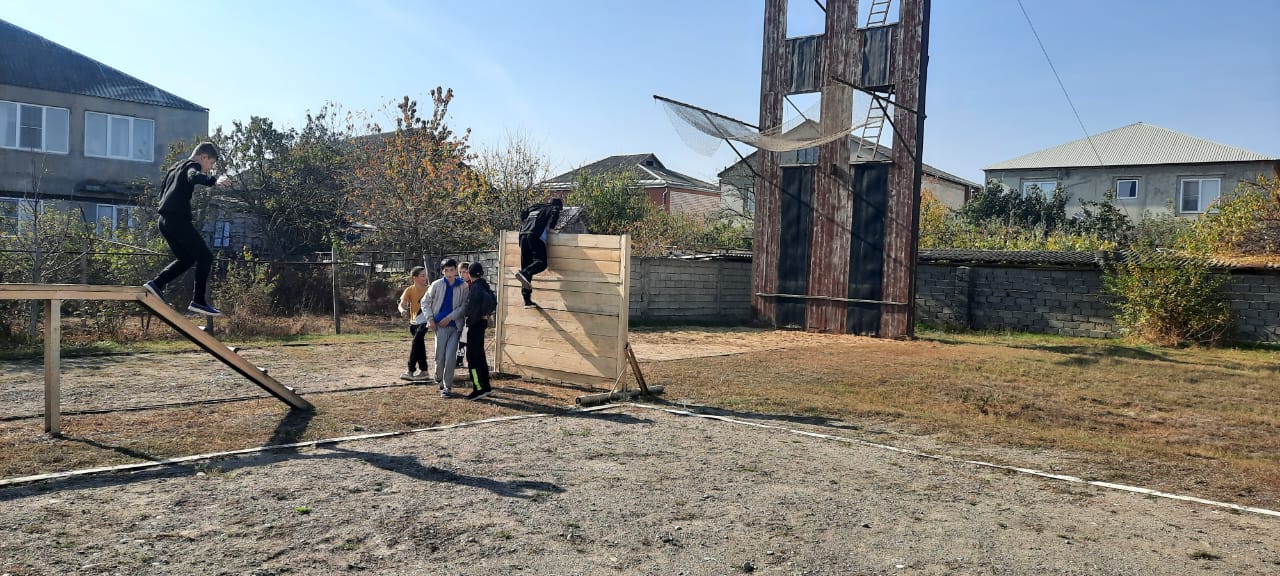 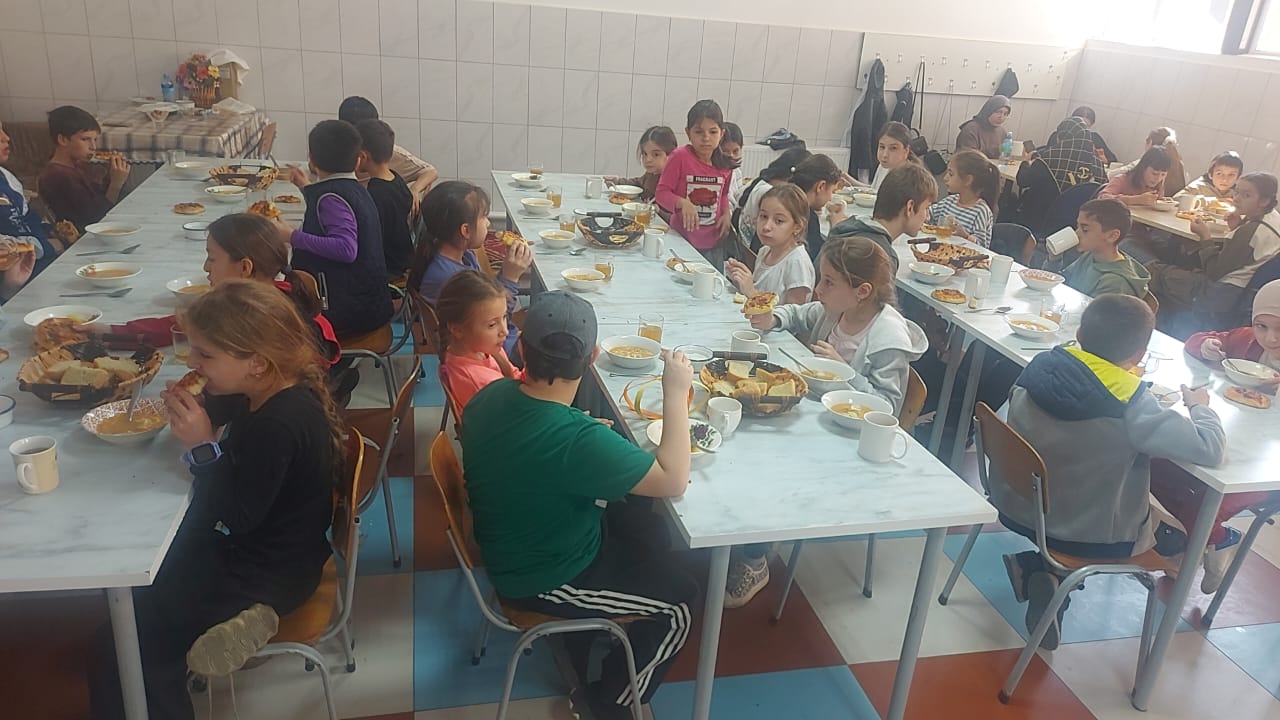 ДатаМероприятия29.10Открытие лагеря 1. Инструктирование по технике безопасности.3. Ознакомление учащихся по организации распорядка дня, обсуждение лагерных законов. 4. Отрядный час: «Дружба, смелость, доблесть». 4. Ребята создают эмблему и лозунг отряда. 5. Назначают командира. 6. Внесение сведений в журнал исследований.30.101. Организационное мероприятие «Расскажи мне о себе»2. Открытие лагерной смены3. Правила ОБЖ31.101. Проверка физических параметров (рост, масса тела). 2. Обследование состояния здоровья подопечных. 3. Физические упражнения в форме игры на открытых спортивных площадках лагеря. Размещение информации в отрядном уголке. 4. Внесение сведений в журнал исследований.01.11День безопасности 1. Разговоры о мерах по борьбе с огнём.2.  Экскурсия в пожарную часть г. Кизилюрта.3. Викторина на знание основ ОБЖ. 4. Просмотр документального фильма .5. Издание брошюр на тему «Чтобы не было беды». 6.Внесение сведений в бортовой журнал.02.111. Минутка здоровья «Путешествие в страну Витаминию»2. Посещение библиотеки3. Конкурс рисунков «Волшебные краски»4. Урок безопасности «Один дома»5. Посещение ДОСАФ3. «Музыкальный калейдоскоп»03.111.Минутка здоровья «Правильное питание»»2. Посещение музея Боевой и трудовой славы3. Разучивание народных игр04.11Окончание лагерной смены1.  Подготовка к выставочному мероприятию. 2. Отчёт школьников о проделанной работе в форме концерта.3. Генеральная уборка помещений.